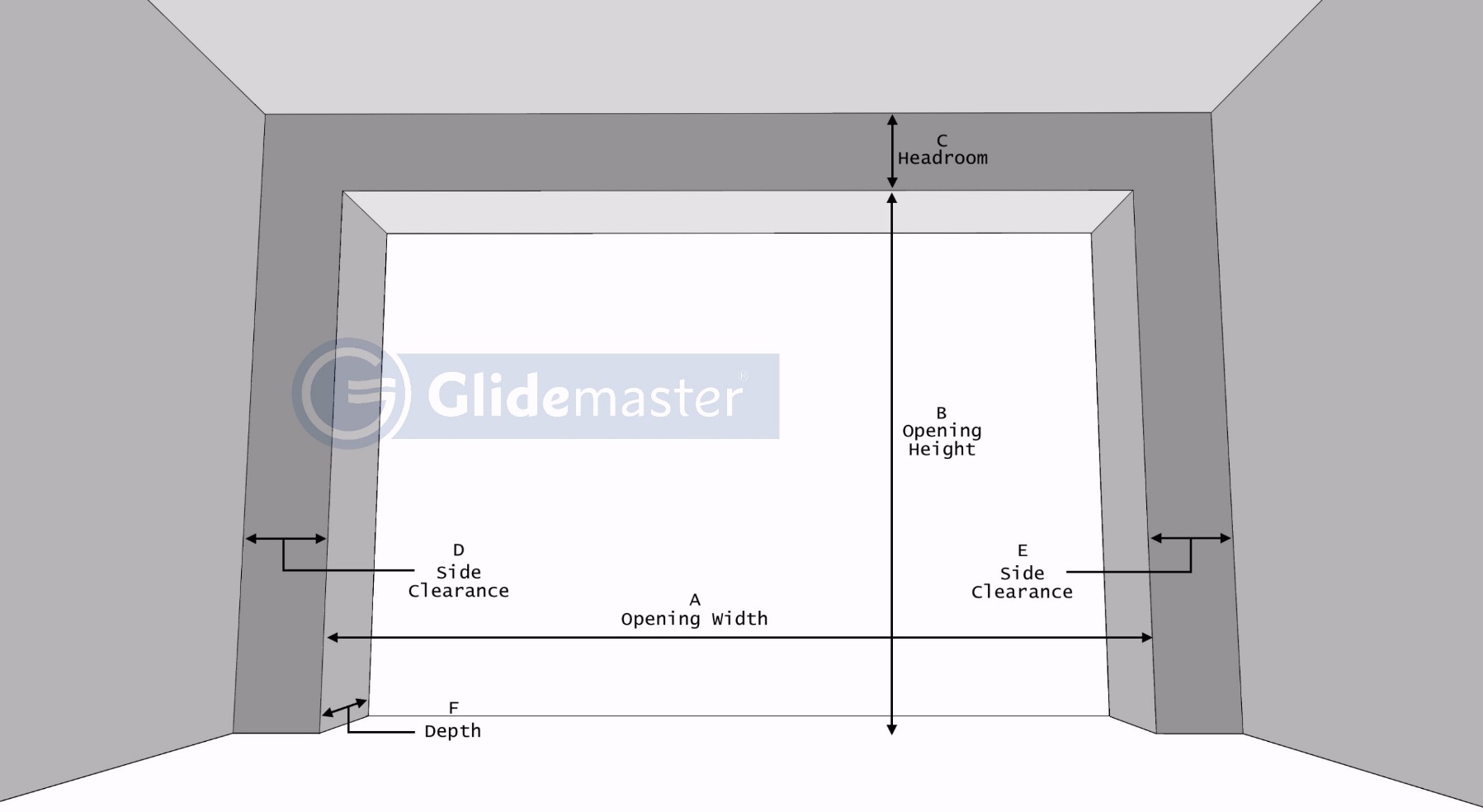 ALL DIMENSIONS ARE IN MMA       (Clear Opening) WidthB(Clear Opening) HeightCHeadroomDSide ClearanceESide ClearanceFDepth Opening 1Opening 2Opening 3Opening 4Opening 5Opening 6Opening 7